Vocabulary: Sight vs. Sound Reactions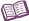 VocabularyHistogram – a graph that shows how many data points are in each category.On a histogram, the x-axis is divided into equal categories. The y-axis shows how many values are in each category.Mean – the sum of a set of numbers divided by the number of items in the set.The mean of a set of numbers is also known as the set’s average.The symbol for the mean is μ.For example, the mean of 4, 4, 5, 7, and 10 is .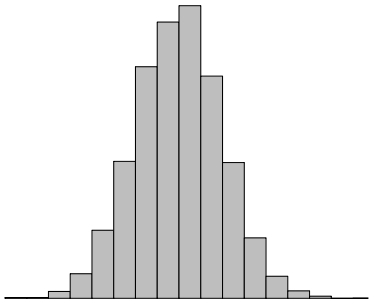 Normal distribution – a data distribution that has a “bell” shape when graphed as a histogram. Many kinds of data will tend to have a normal distribution. For example: Weight of adult menHeight of adult womenDistance that 10-year-old boys can throw a footballRange – the difference between the greatest and least value in a data set.For example, the range of 4, 4, 5, 7, and 10 is 10 – 4 = 6.Standard deviation – a statistic that describes how widely the points of a data set are distributed.The symbol for standard deviation is σ.If data points are very close, the standard deviation will be low.If data points are spread out, the standard deviation will be high.If the data set has a normal distribution, then about 68% of the data will be within one standard deviation of the mean (μ ± σ).Stimulus – something that causes an organism to respond.